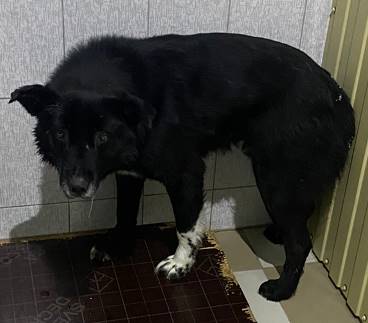 №58Отловлено: 28.01.2023ул. Декабристов, 14Вид: собака.Порода/пол: беспородный, кобель.Окрас: чёрный с белым.Возраст: 3 года.Вес: 21 кг.Рост: 48 см. в холке.Приметы: отсутствуют.Особенности поведения: Спокойный.
ИН: Вакцинация:Кастрация: 
Вет. паспорт: нет.